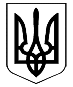 ВЕЛИКОДИМЕРСЬКА СЕЛИЩНА РАДАБРОВАРСЬКОГО РАЙОНУ КИЇВСЬКОЇ ОБЛАСТІР І Ш Е Н Н ЯПро надання дозволу на розробку детального плану територіїв с. Шевченкове, вул. Київська, 2    Розглянувши заяву Моренко Олександра Васильовича щодо надання дозволу на розробку детального плану території, керуючись Законом України «Про регулювання містобудівної діяльності», ст. 12 Земельного кодексу України, ст. ст.  25, 26 Закону України « Про місцеве самоврядування в Україні», враховуючи позитивні висновки та рекомендації постійної депутатської комісії з питань земельних відносин та охорони навколишнього природного середовища, селищна радаВ И Р І Ш И Л А:1. Виконавчому комітету Великодимерської селищної ради  розробити детальний план території  земельної  ділянки  площею  0.2300 га,   кадастровий  номер 3221289501:01:032:0031  для  будівництва та обслуговування цеху по виготовленню металоконструкцій в с. Шевченкове, вул. Київська 2.2. Укласти договір на розроблення проекту детального плану території з організацією, що  має  фахівців  з  відповідними  кваліфікаційними сертифікатами.3. Фінансування робіт з розроблення проекту детального плану території здійснити за рахунок коштів землекористувача.4. Контроль за виконанням цього рішення покласти на постійну комісію з питань комунальної власності, житлово-комунального господарства, архітектури, будівництва, транспорту і зв’язку.Селищний голова			                                                А. Бочкарьов смт Велика Димерка19 липня 2018 року№ 256  XI – VІІ